FRESH BRAINS!!!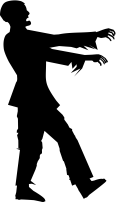 Fill out the following questions while the information is still FRESH in your brain (get it?)___________________ percent of your brain is developed by age 5.Unlike your hand, the brain grows in direct response to its ___________________.Severe deprivation or ___________ is associated with significant risk for emotion, interpersonal, and learning difficulties. A neuron damaged by toxic stress can have fewer connections due to ___________ a natural process in which the brain pathways that are not used go away. The typical human stress response is devoted to a single goal: to get enough blood to the muscles to get to safety. It evolved as a short term solution to get away from bears and saber tooth tigers. This response is called ___________ or __________. _______________is the most critical and the most vulnerable time in a child’s development. For children, optimal brain development is highly dependent on access to a ________________. Strong, frequent, and/or prolonged adversity without the buffer of a nurturing caregiver can lead to ________________stress. The _______________is one of two small almond-shaped parts of the brain, both of which are responsible for perceiving and potentially reacting threats in your environment.  It’s your own built in “terminator-vision”. Under threat, the amygdala acts as an alarm system and can override the higher functioning brain area, the ____________. The book “Brain Rules” is by ___________________.The _______________ is the part of the brain that makes us uniquely human in terms of regulating our emotions, helping us focus, understanding language, and recognizing symbols. It doesn’t finish developing until you are 25. A feeling of __________________ is the single most important thing required by the brain to be able to learn. 